MAL KURSINVITASJON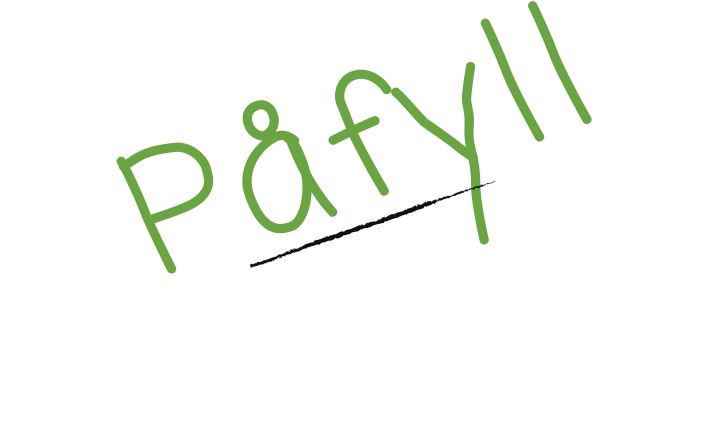 Inspirasjonskurs for kantiner og matboder i ungdomsskolenEn stor del av ungdommers hverdagsmat spises i skoletiden. Derfor er det spesielt viktig at skolemåltidet er sunt og fristende, for å fremme helse og forebygge sykdom. Men skolemåltidet er viktig for mer enn å dekke behovet for energi og næringsstoffer. Skolemåltidet er en unik arena for å styrke trivsel og sosialt miljø på skolen – og gi rom for matglede. Dette er et inspirasjonskurs der et trivelig skolemåltid for alle – både elever og ansatte/medhjelpere i kantiner og matboder - er i fokus. Kursopplegget er testet hos kantiner i skoler fra hele landet, og er tilpasset kantiner og matboder i ungdomsskolen.En trivelig spisemiljø med tilgang på god og sunn mat gir et fint pusterom for elevene og kan bidra til å styrke det sosiale miljøet. Med små grep kan du få et mat- og drikketilbud som gir godt påfyll samt trivsel.Velkommen!Med vennlig hilsen…………Påmelding: sendes med navn og stilling til xxx (epostadresse) innen xx (dato).DAGENS PROGRAM Kl. 1015 – 15.1510.00-10.15 	«»Noe å bite i»: frukt/grønt, kaffe/te (evt brødmat)10.15 – 10.25 	Velkommen v/rektor eller skolesjef el annen leder10.25 – 11.05 	Skolemåltidet – hvorfor og hvordan 			v/kursleder(e)*11.05 - 11.15 	Pause  11.15-13.15	Vi lager enkle retter egnet for matbod/kantine 	v/kursleder(e)*13.15 – 13.55	 Vi nyter maten13.55 – 14.05	Opprydning og kort pause 14.05 – 14.25	«Sunn drift» - kort om regelverk og kalkyler
 v/kursleder(e)*14.25 – 14.45	 Hvordan presentere og selge de gode tilbudene?  Markedsføring av sunn mat 
v/kursleder(e)*14.45 – 15.05	Hvilke endringer kan jeg gjøre i mat- og drikketilbudet på egen skole?15.05 – 15.15	Evaluering og avslutning – utdeling av kursbevis			v/kursleder(e)**Kursledere: trengs både ernærings- og matfaglig kompetanseKlokkeslettene kan justeres, men lengden på hver bolk er satt etter uttesting i pilotkurs 